哈尔滨工业大学能源科学与工程学院2021年硕士研究生复试常见问题答疑1.备用手机号可以修改吗？答：可以，如需修改，请发到能源招生邮箱，修改时间截止到26号中午12点。2、考生在自我介绍环节，是否允许/需要说出本人姓名、学校等信息？答：考虑到远程复试的实际情况，需要进行身份的审核，所以在自我介绍环节允许说出自己的姓名、学校等信息。3、正式考试时，纸质版证书，论文可以放在手边吗？答：不可以，只需要准考证和身份证。4、考生万一断网，你们要打的电话是我的手机号吗？所以我的手机不能用来当辅助机位对吗？答：我们会给备用手机打电话！5、关于考试的几点要求：（1）机位一定要按照下图要求：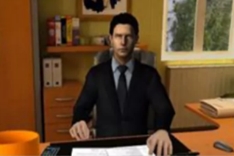 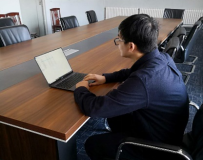   考核机位图像                           监控机位图像考生端两台设备开启摄像头，电脑自带摄像头对准考生本人，另一部电脑或手机摄像头从考生后方成45°拍摄。如果电脑摄像头或者音频效果较差，也可以考虑手机为主机位。要保证考生考试屏幕能清晰地被复试专家组看到；考生面试时正对摄像头保持坐姿端正，双手和头部完全呈现在复试专家可见画面中。需保证设备电量充足，网络连接正常。设备调试完成后，关闭移动设备通话、录屏、外放音乐、闹钟等可能影响面试的应用程序。（2）不能带耳机，外放的麦克风可以。（3）不需要纸笔、周围不能有书。（4）考试的时候绝对不允许出现别人在现场，所以务必关好门、做好提示。6、关于考试网络的几点建议 （1）建议学生双机位采用不用的网络模式，如一个用有线网络/wifi、一个手机采用4G信号，保证在两个机位的画面不会同时出现问题。 （2）准备备用手机（手机号按照学院统计已要求提供），考试时背面朝上放在桌子上，调成静音，在考试过程中遇到突发状况，请不要慌张，我们会拨打备用电话，请等待我们的电话指导!